Chapter 7: Sampling Distributions7.1	What is a Sampling Distribution (pp. 414-428)Explain the difference between a parameter and a statistic?CYU page 417
	1.
	2.What is sampling variability?Explain the difference between  and , and between p and ?What is meant by the sampling distribution of a statistic?CYU Page 420	1.	2.	3.When is a statistic considered unbiased?How is the size of a sample related to the spread of the sampling distribution?CYU Page 426	1.	2.	3.7.2	Sample Proportions (pp. 432-439)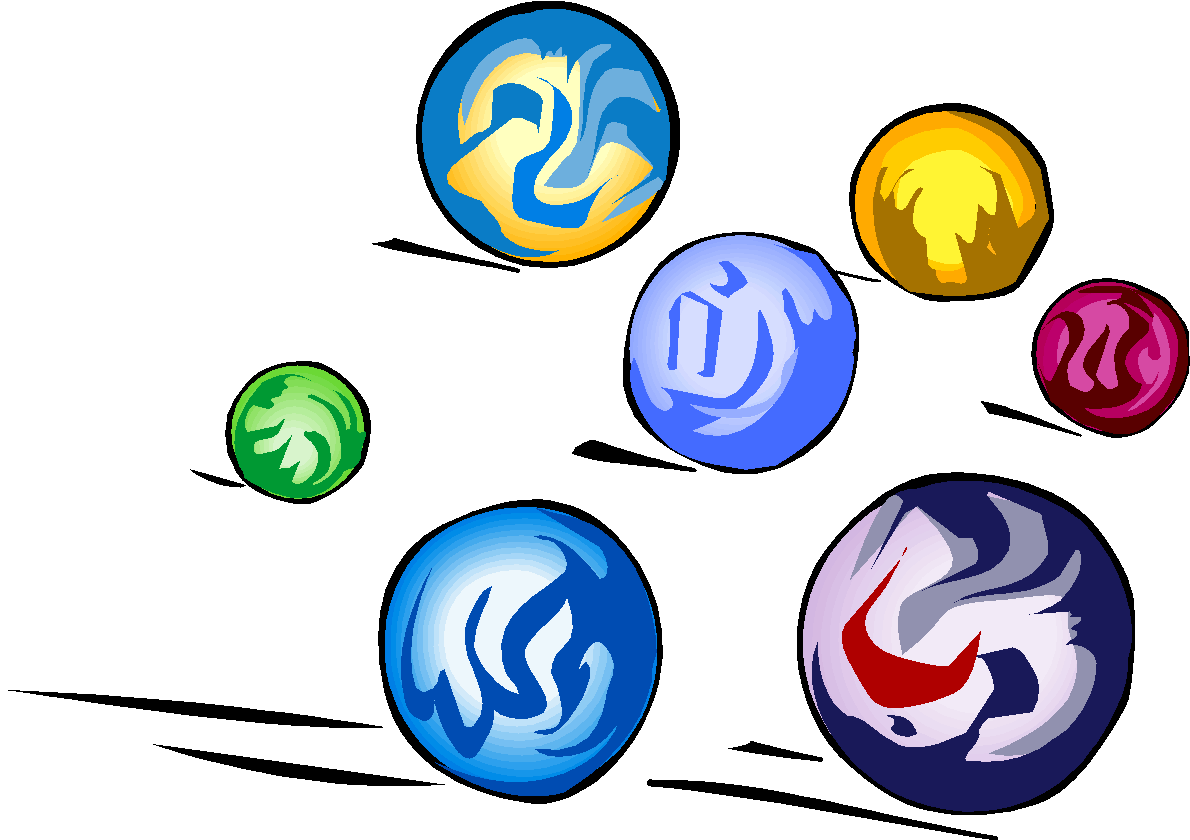 In an SRS of size n, what is true about the sampling distribution of   when the sample size n increases?In an SRS of size n, what is the mean of the sampling distribution of ?In an SRS of size n, what is the standard deviation of the sampling distribution of ?What happens to the standard deviation of  as the sample size n increases?When does the formula                          (copy it here from page 436) apply to the standard deviation of          ?When the sample size n is large, the sampling distribution of is approximately normal.  What test can you use to determine if the sample is large enough to assume that the sampling distribution is approximately normal?CYU Page 437	1.	2.	3.	4.7.3	Sample Means (pp. 442-454)What symbols are used to represent the mean and standard deviation of the sampling distribution of ?What is the mean of the sampling distribution of , if  is the mean of an SRS of size n drawn from a large population with mean and standard deviation ?  What is the standard deviation of the sampling distribution of , if  is the mean of an SRS of size n drawn from a large population with mean and standard deviation ?  To cut the standard deviation of   in half, you must take a sample _____ times as large.When should you use  to calculate the standard deviation of ?If the population distribution is Normal, what can be said about the sampling distribution of ?  Does sample size matter?CYU Page 448	1.	2.	3.	4.What does the Central Limit Theorem say about the shape of the sampling distribution of , no matter what shape the population distribution has?How large does a sample need to be to use the CLT if the distribution of the population is not normal?Key Vocabulary:sampling distributionparameterunbiasedstatisticcentral limit theoremsampling variabilitylaw of large numbers